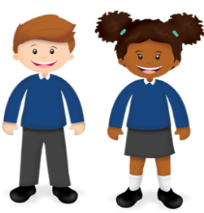 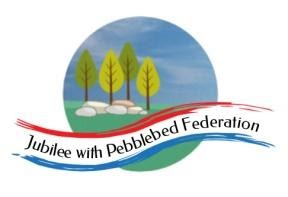 Class 2Wk beg: 5th October 2020Spelling (30 mins)Email school if your child has forgotten their log in!Reading (30 mins)Writing (1 hour – 1hour 20 minutes)Maths (45 mins)Afternoon Project                            When finished each dayMonday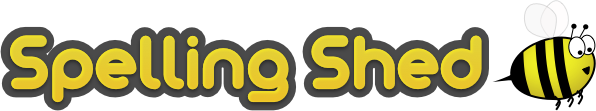 https://www.edshed.com/en-gb/login Year 4 – words ending in /ze/ such as treasure, pleasure and measure. See Bug Club for your task!Y5 – words with silent lettershttps://classroom.thenational.academy/lessons/to-investigate-silent-letters-75hk0d Y6 – words with silent letters – before you watch the link above, how many can you think of?https://www.activelearnprimary.co.uk/login?c=0 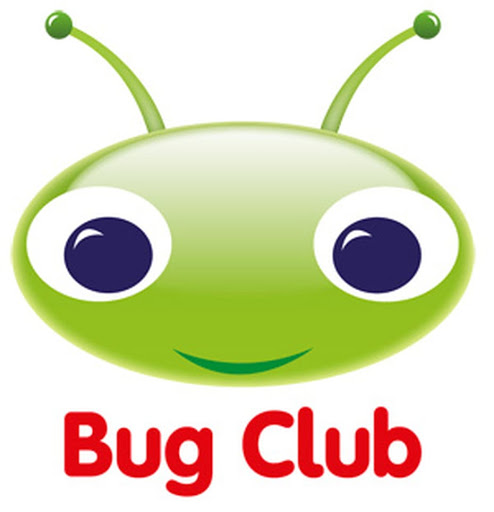 All Year groups Read one or two of the stories from The Book of Hopeshttps://classroom.thenational.academy/lessons/to-explore-compound-sentences-6wt3jt Final Write Week…Plan your own story about an encounter with a real or mythical creature. Describe the main character with care, emphasising their key characteristics. Use repeating sentences to build up their characteristics – like we investigated in class that they are ‘sensible’ or ‘bored’. Can you use a range of adjectives to describe? What verbs will you use for your character to show their emotions? How do these reflect their character? Can you check some of your sentences are compound sentences?Warm up with 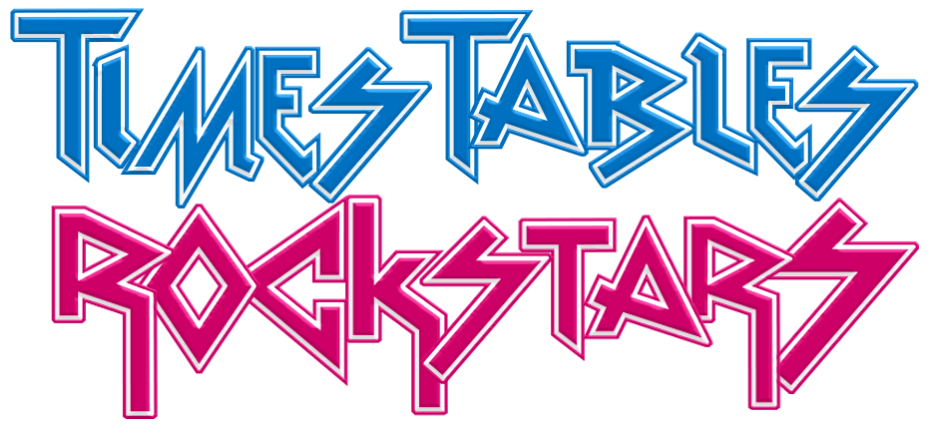 Contact school if you need a reminder of your login details! Who will earn the most coins this week?  Who will get faster in their timings?Ongoing starter: to count forward and back in different steps.  Today: start at a 3 digit number then count forward in 100s.  Pick a 4 digit number and count backwards in 100s.Children who work with Elliehttps://classroom.thenational.academy/lessons/adding-and-subtracting-1-digit-numbers-tofrom-3-digit-numbers-68uk4e Year 4https://classroom.thenational.academy/lessons/deriving-addition-and-subtraction-facts-6xk30tYear 5https://classroom.thenational.academy/lessons/using-and-explaining-addition-strategies-60t6ceYear 6https://classroom.thenational.academy/lessons/understanding-which-operations-have-equal-priority-c4t6ce PEhttps://www.youtube.com/channel/UCLNV8D56t6RV0wbsPnbnYeAOr google Joe Wicks for an easy living room workout.Art – 30 minutesSee some of the best Roman tile work in the world here:https://video.nationalgeographic.com/video/travel-source/unesco-world-heritage-sites/00000162-879d-d918-a37a-e79dee060000?source=searchvideo We are thinking about how to represent figures in mosaic – particularly curves and shadows.Mondayhttps://www.edshed.com/en-gb/login Year 4 – words ending in /ze/ such as treasure, pleasure and measure. See Bug Club for your task!Y5 – words with silent lettershttps://classroom.thenational.academy/lessons/to-investigate-silent-letters-75hk0d Y6 – words with silent letters – before you watch the link above, how many can you think of?https://www.activelearnprimary.co.uk/login?c=0 All Year groups Read one or two of the stories from The Book of Hopeshttps://classroom.thenational.academy/lessons/to-explore-compound-sentences-6wt3jt Final Write Week…Plan your own story about an encounter with a real or mythical creature. Describe the main character with care, emphasising their key characteristics. Use repeating sentences to build up their characteristics – like we investigated in class that they are ‘sensible’ or ‘bored’. Can you use a range of adjectives to describe? What verbs will you use for your character to show their emotions? How do these reflect their character? Can you check some of your sentences are compound sentences?Warm up with Contact school if you need a reminder of your login details! Who will earn the most coins this week?  Who will get faster in their timings?Ongoing starter: to count forward and back in different steps.  Today: start at a 3 digit number then count forward in 100s.  Pick a 4 digit number and count backwards in 100s.Children who work with Elliehttps://classroom.thenational.academy/lessons/adding-and-subtracting-1-digit-numbers-tofrom-3-digit-numbers-68uk4e Year 4https://classroom.thenational.academy/lessons/deriving-addition-and-subtraction-facts-6xk30tYear 5https://classroom.thenational.academy/lessons/using-and-explaining-addition-strategies-60t6ceYear 6https://classroom.thenational.academy/lessons/understanding-which-operations-have-equal-priority-c4t6ce PEhttps://www.youtube.com/channel/UCLNV8D56t6RV0wbsPnbnYeAOr google Joe Wicks for an easy living room workout.Art – 30 minutesSee some of the best Roman tile work in the world here:https://video.nationalgeographic.com/video/travel-source/unesco-world-heritage-sites/00000162-879d-d918-a37a-e79dee060000?source=searchvideo We are thinking about how to represent figures in mosaic – particularly curves and shadows.Mondayhttps://www.edshed.com/en-gb/login Year 4 – words ending in /ze/ such as treasure, pleasure and measure. See Bug Club for your task!Y5 – words with silent lettershttps://classroom.thenational.academy/lessons/to-investigate-silent-letters-75hk0d Y6 – words with silent letters – before you watch the link above, how many can you think of?https://www.activelearnprimary.co.uk/login?c=0 All Year groups Read one or two of the stories from The Book of Hopeshttps://classroom.thenational.academy/lessons/to-explore-compound-sentences-6wt3jt Final Write Week…Plan your own story about an encounter with a real or mythical creature. Describe the main character with care, emphasising their key characteristics. Use repeating sentences to build up their characteristics – like we investigated in class that they are ‘sensible’ or ‘bored’. Can you use a range of adjectives to describe? What verbs will you use for your character to show their emotions? How do these reflect their character? Can you check some of your sentences are compound sentences?Warm up with Contact school if you need a reminder of your login details! Who will earn the most coins this week?  Who will get faster in their timings?Ongoing starter: to count forward and back in different steps.  Today: start at a 3 digit number then count forward in 100s.  Pick a 4 digit number and count backwards in 100s.Children who work with Elliehttps://classroom.thenational.academy/lessons/adding-and-subtracting-1-digit-numbers-tofrom-3-digit-numbers-68uk4e Year 4https://classroom.thenational.academy/lessons/deriving-addition-and-subtraction-facts-6xk30tYear 5https://classroom.thenational.academy/lessons/using-and-explaining-addition-strategies-60t6ceYear 6https://classroom.thenational.academy/lessons/understanding-which-operations-have-equal-priority-c4t6ce PEhttps://www.youtube.com/channel/UCLNV8D56t6RV0wbsPnbnYeAOr google Joe Wicks for an easy living room workout.Art – 30 minutesSee some of the best Roman tile work in the world here:https://video.nationalgeographic.com/video/travel-source/unesco-world-heritage-sites/00000162-879d-d918-a37a-e79dee060000?source=searchvideo We are thinking about how to represent figures in mosaic – particularly curves and shadows.Mondayhttps://www.edshed.com/en-gb/login Year 4 – words ending in /ze/ such as treasure, pleasure and measure. See Bug Club for your task!Y5 – words with silent lettershttps://classroom.thenational.academy/lessons/to-investigate-silent-letters-75hk0d Y6 – words with silent letters – before you watch the link above, how many can you think of?https://www.activelearnprimary.co.uk/login?c=0 All Year groups Read one or two of the stories from The Book of Hopeshttps://classroom.thenational.academy/lessons/to-explore-compound-sentences-6wt3jt Final Write Week…Plan your own story about an encounter with a real or mythical creature. Describe the main character with care, emphasising their key characteristics. Use repeating sentences to build up their characteristics – like we investigated in class that they are ‘sensible’ or ‘bored’. Can you use a range of adjectives to describe? What verbs will you use for your character to show their emotions? How do these reflect their character? Can you check some of your sentences are compound sentences?Warm up with Contact school if you need a reminder of your login details! Who will earn the most coins this week?  Who will get faster in their timings?Ongoing starter: to count forward and back in different steps.  Today: start at a 3 digit number then count forward in 100s.  Pick a 4 digit number and count backwards in 100s.Children who work with Elliehttps://classroom.thenational.academy/lessons/adding-and-subtracting-1-digit-numbers-tofrom-3-digit-numbers-68uk4e Year 4https://classroom.thenational.academy/lessons/deriving-addition-and-subtraction-facts-6xk30tYear 5https://classroom.thenational.academy/lessons/using-and-explaining-addition-strategies-60t6ceYear 6https://classroom.thenational.academy/lessons/understanding-which-operations-have-equal-priority-c4t6ce PEhttps://www.youtube.com/channel/UCLNV8D56t6RV0wbsPnbnYeAOr google Joe Wicks for an easy living room workout.Art – 30 minutesSee some of the best Roman tile work in the world here:https://video.nationalgeographic.com/video/travel-source/unesco-world-heritage-sites/00000162-879d-d918-a37a-e79dee060000?source=searchvideo We are thinking about how to represent figures in mosaic – particularly curves and shadows.Mondayhttps://www.edshed.com/en-gb/login Year 4 – words ending in /ze/ such as treasure, pleasure and measure. See Bug Club for your task!Y5 – words with silent lettershttps://classroom.thenational.academy/lessons/to-investigate-silent-letters-75hk0d Y6 – words with silent letters – before you watch the link above, how many can you think of?https://www.activelearnprimary.co.uk/login?c=0 All Year groups Read one or two of the stories from The Book of Hopeshttps://classroom.thenational.academy/lessons/to-explore-compound-sentences-6wt3jt Final Write Week…Plan your own story about an encounter with a real or mythical creature. Describe the main character with care, emphasising their key characteristics. Use repeating sentences to build up their characteristics – like we investigated in class that they are ‘sensible’ or ‘bored’. Can you use a range of adjectives to describe? What verbs will you use for your character to show their emotions? How do these reflect their character? Can you check some of your sentences are compound sentences?Warm up with Contact school if you need a reminder of your login details! Who will earn the most coins this week?  Who will get faster in their timings?Ongoing starter: to count forward and back in different steps.  Today: start at a 3 digit number then count forward in 100s.  Pick a 4 digit number and count backwards in 100s.Children who work with Elliehttps://classroom.thenational.academy/lessons/adding-and-subtracting-1-digit-numbers-tofrom-3-digit-numbers-68uk4e Year 4https://classroom.thenational.academy/lessons/deriving-addition-and-subtraction-facts-6xk30tYear 5https://classroom.thenational.academy/lessons/using-and-explaining-addition-strategies-60t6ceYear 6https://classroom.thenational.academy/lessons/understanding-which-operations-have-equal-priority-c4t6ce PEhttps://www.youtube.com/channel/UCLNV8D56t6RV0wbsPnbnYeAOr google Joe Wicks for an easy living room workout.Art – 30 minutesSee some of the best Roman tile work in the world here:https://video.nationalgeographic.com/video/travel-source/unesco-world-heritage-sites/00000162-879d-d918-a37a-e79dee060000?source=searchvideo We are thinking about how to represent figures in mosaic – particularly curves and shadows.Mondayhttps://www.edshed.com/en-gb/login Year 4 – words ending in /ze/ such as treasure, pleasure and measure. See Bug Club for your task!Y5 – words with silent lettershttps://classroom.thenational.academy/lessons/to-investigate-silent-letters-75hk0d Y6 – words with silent letters – before you watch the link above, how many can you think of?https://www.activelearnprimary.co.uk/login?c=0 All Year groups Read one or two of the stories from The Book of Hopeshttps://classroom.thenational.academy/lessons/to-explore-compound-sentences-6wt3jt Final Write Week…Plan your own story about an encounter with a real or mythical creature. Describe the main character with care, emphasising their key characteristics. Use repeating sentences to build up their characteristics – like we investigated in class that they are ‘sensible’ or ‘bored’. Can you use a range of adjectives to describe? What verbs will you use for your character to show their emotions? How do these reflect their character? Can you check some of your sentences are compound sentences?Warm up with Contact school if you need a reminder of your login details! Who will earn the most coins this week?  Who will get faster in their timings?Ongoing starter: to count forward and back in different steps.  Today: start at a 3 digit number then count forward in 100s.  Pick a 4 digit number and count backwards in 100s.Children who work with Elliehttps://classroom.thenational.academy/lessons/adding-and-subtracting-1-digit-numbers-tofrom-3-digit-numbers-68uk4e Year 4https://classroom.thenational.academy/lessons/deriving-addition-and-subtraction-facts-6xk30tYear 5https://classroom.thenational.academy/lessons/using-and-explaining-addition-strategies-60t6ceYear 6https://classroom.thenational.academy/lessons/understanding-which-operations-have-equal-priority-c4t6ce PEhttps://www.youtube.com/channel/UCLNV8D56t6RV0wbsPnbnYeAOr google Joe Wicks for an easy living room workout.Art – 30 minutesSee some of the best Roman tile work in the world here:https://video.nationalgeographic.com/video/travel-source/unesco-world-heritage-sites/00000162-879d-d918-a37a-e79dee060000?source=searchvideo We are thinking about how to represent figures in mosaic – particularly curves and shadows.Mondayhttps://www.edshed.com/en-gb/login Year 4 – words ending in /ze/ such as treasure, pleasure and measure. See Bug Club for your task!Y5 – words with silent lettershttps://classroom.thenational.academy/lessons/to-investigate-silent-letters-75hk0d Y6 – words with silent letters – before you watch the link above, how many can you think of?https://www.activelearnprimary.co.uk/login?c=0 All Year groups Read one or two of the stories from The Book of Hopeshttps://classroom.thenational.academy/lessons/to-explore-compound-sentences-6wt3jt Final Write Week…Plan your own story about an encounter with a real or mythical creature. Describe the main character with care, emphasising their key characteristics. Use repeating sentences to build up their characteristics – like we investigated in class that they are ‘sensible’ or ‘bored’. Can you use a range of adjectives to describe? What verbs will you use for your character to show their emotions? How do these reflect their character? Can you check some of your sentences are compound sentences?Warm up with Contact school if you need a reminder of your login details! Who will earn the most coins this week?  Who will get faster in their timings?Ongoing starter: to count forward and back in different steps.  Today: start at a 3 digit number then count forward in 100s.  Pick a 4 digit number and count backwards in 100s.Children who work with Elliehttps://classroom.thenational.academy/lessons/adding-and-subtracting-1-digit-numbers-tofrom-3-digit-numbers-68uk4e Year 4https://classroom.thenational.academy/lessons/deriving-addition-and-subtraction-facts-6xk30tYear 5https://classroom.thenational.academy/lessons/using-and-explaining-addition-strategies-60t6ceYear 6https://classroom.thenational.academy/lessons/understanding-which-operations-have-equal-priority-c4t6ce PEhttps://www.youtube.com/channel/UCLNV8D56t6RV0wbsPnbnYeAOr google Joe Wicks for an easy living room workout.Art – 30 minutesSee some of the best Roman tile work in the world here:https://video.nationalgeographic.com/video/travel-source/unesco-world-heritage-sites/00000162-879d-d918-a37a-e79dee060000?source=searchvideo We are thinking about how to represent figures in mosaic – particularly curves and shadows.Tuesdayhttps://www.edshed.com/en-gb/login https://www.activelearnprimary.co.uk/login?c=0 All Year groups Read one or two of the stories from The Book of Hopeshttps://classroom.thenational.academy/lessons/to-revise-compound-sentences-c4t3jd Write the next part of your story, where you set the scene. In ‘Daphne and the Doughnuts’ it was when she was in the park watching the ducks on the way home. Warm up with Contact school if you need a reminder of your login details!Children who work with Elliehttps://classroom.thenational.academy/lessons/adding-multiples-of-10-to-3-digit-numbers-cgwp6d Year 4https://classroom.thenational.academy/lessons/deriving-addition-and-subtraction-facts-by-using-given-calculations-cru3jdYear 5https://classroom.thenational.academy/lessons/using-and-explaining-addition-and-subtraction-strategies-6hk38c Year 6https://classroom.thenational.academy/lessons/order-of-operations-ctk3et  GeographyRead this PDF about the origins of the Roman Empire and how it grew.https://www.lee.k12.nc.us/cms/lib03/NC01001912/Centricity/Domain/1464/THE%20ROMAN%20EMPIRE.pdf If you have flash player you can play a game on  this site:https://www.nms.ac.uk/explore-our-collections/games/discover-the-romans/discover-the-romans/land-of-the-romans/ To refresh your knowledge of countries of the world and be able to identify those that were part of the Roman Empire –Tuesdayhttps://www.edshed.com/en-gb/login https://www.activelearnprimary.co.uk/login?c=0 All Year groups Read one or two of the stories from The Book of Hopeshttps://classroom.thenational.academy/lessons/to-revise-compound-sentences-c4t3jd Write the next part of your story, where you set the scene. In ‘Daphne and the Doughnuts’ it was when she was in the park watching the ducks on the way home. Warm up with Contact school if you need a reminder of your login details!Children who work with Elliehttps://classroom.thenational.academy/lessons/adding-multiples-of-10-to-3-digit-numbers-cgwp6d Year 4https://classroom.thenational.academy/lessons/deriving-addition-and-subtraction-facts-by-using-given-calculations-cru3jdYear 5https://classroom.thenational.academy/lessons/using-and-explaining-addition-and-subtraction-strategies-6hk38c Year 6https://classroom.thenational.academy/lessons/order-of-operations-ctk3et  GeographyRead this PDF about the origins of the Roman Empire and how it grew.https://www.lee.k12.nc.us/cms/lib03/NC01001912/Centricity/Domain/1464/THE%20ROMAN%20EMPIRE.pdf If you have flash player you can play a game on  this site:https://www.nms.ac.uk/explore-our-collections/games/discover-the-romans/discover-the-romans/land-of-the-romans/ To refresh your knowledge of countries of the world and be able to identify those that were part of the Roman Empire –Tuesdayhttps://www.edshed.com/en-gb/login https://www.activelearnprimary.co.uk/login?c=0 All Year groups Read one or two of the stories from The Book of Hopeshttps://classroom.thenational.academy/lessons/to-revise-compound-sentences-c4t3jd Write the next part of your story, where you set the scene. In ‘Daphne and the Doughnuts’ it was when she was in the park watching the ducks on the way home. Warm up with Contact school if you need a reminder of your login details!Children who work with Elliehttps://classroom.thenational.academy/lessons/adding-multiples-of-10-to-3-digit-numbers-cgwp6d Year 4https://classroom.thenational.academy/lessons/deriving-addition-and-subtraction-facts-by-using-given-calculations-cru3jdYear 5https://classroom.thenational.academy/lessons/using-and-explaining-addition-and-subtraction-strategies-6hk38c Year 6https://classroom.thenational.academy/lessons/order-of-operations-ctk3et  GeographyRead this PDF about the origins of the Roman Empire and how it grew.https://www.lee.k12.nc.us/cms/lib03/NC01001912/Centricity/Domain/1464/THE%20ROMAN%20EMPIRE.pdf If you have flash player you can play a game on  this site:https://www.nms.ac.uk/explore-our-collections/games/discover-the-romans/discover-the-romans/land-of-the-romans/ To refresh your knowledge of countries of the world and be able to identify those that were part of the Roman Empire –Tuesdayhttps://www.edshed.com/en-gb/login https://www.activelearnprimary.co.uk/login?c=0 All Year groups Read one or two of the stories from The Book of Hopeshttps://classroom.thenational.academy/lessons/to-revise-compound-sentences-c4t3jd Write the next part of your story, where you set the scene. In ‘Daphne and the Doughnuts’ it was when she was in the park watching the ducks on the way home. Warm up with Contact school if you need a reminder of your login details!Children who work with Elliehttps://classroom.thenational.academy/lessons/adding-multiples-of-10-to-3-digit-numbers-cgwp6d Year 4https://classroom.thenational.academy/lessons/deriving-addition-and-subtraction-facts-by-using-given-calculations-cru3jdYear 5https://classroom.thenational.academy/lessons/using-and-explaining-addition-and-subtraction-strategies-6hk38c Year 6https://classroom.thenational.academy/lessons/order-of-operations-ctk3et  GeographyRead this PDF about the origins of the Roman Empire and how it grew.https://www.lee.k12.nc.us/cms/lib03/NC01001912/Centricity/Domain/1464/THE%20ROMAN%20EMPIRE.pdf If you have flash player you can play a game on  this site:https://www.nms.ac.uk/explore-our-collections/games/discover-the-romans/discover-the-romans/land-of-the-romans/ To refresh your knowledge of countries of the world and be able to identify those that were part of the Roman Empire –Tuesdayhttps://www.edshed.com/en-gb/login https://www.activelearnprimary.co.uk/login?c=0 All Year groups Read one or two of the stories from The Book of Hopeshttps://classroom.thenational.academy/lessons/to-revise-compound-sentences-c4t3jd Write the next part of your story, where you set the scene. In ‘Daphne and the Doughnuts’ it was when she was in the park watching the ducks on the way home. Warm up with Contact school if you need a reminder of your login details!Children who work with Elliehttps://classroom.thenational.academy/lessons/adding-multiples-of-10-to-3-digit-numbers-cgwp6d Year 4https://classroom.thenational.academy/lessons/deriving-addition-and-subtraction-facts-by-using-given-calculations-cru3jdYear 5https://classroom.thenational.academy/lessons/using-and-explaining-addition-and-subtraction-strategies-6hk38c Year 6https://classroom.thenational.academy/lessons/order-of-operations-ctk3et  GeographyRead this PDF about the origins of the Roman Empire and how it grew.https://www.lee.k12.nc.us/cms/lib03/NC01001912/Centricity/Domain/1464/THE%20ROMAN%20EMPIRE.pdf If you have flash player you can play a game on  this site:https://www.nms.ac.uk/explore-our-collections/games/discover-the-romans/discover-the-romans/land-of-the-romans/ To refresh your knowledge of countries of the world and be able to identify those that were part of the Roman Empire –Tuesdayhttps://www.edshed.com/en-gb/login https://www.activelearnprimary.co.uk/login?c=0 All Year groups Read one or two of the stories from The Book of Hopeshttps://classroom.thenational.academy/lessons/to-revise-compound-sentences-c4t3jd Write the next part of your story, where you set the scene. In ‘Daphne and the Doughnuts’ it was when she was in the park watching the ducks on the way home. Warm up with Contact school if you need a reminder of your login details!Children who work with Elliehttps://classroom.thenational.academy/lessons/adding-multiples-of-10-to-3-digit-numbers-cgwp6d Year 4https://classroom.thenational.academy/lessons/deriving-addition-and-subtraction-facts-by-using-given-calculations-cru3jdYear 5https://classroom.thenational.academy/lessons/using-and-explaining-addition-and-subtraction-strategies-6hk38c Year 6https://classroom.thenational.academy/lessons/order-of-operations-ctk3et  GeographyRead this PDF about the origins of the Roman Empire and how it grew.https://www.lee.k12.nc.us/cms/lib03/NC01001912/Centricity/Domain/1464/THE%20ROMAN%20EMPIRE.pdf If you have flash player you can play a game on  this site:https://www.nms.ac.uk/explore-our-collections/games/discover-the-romans/discover-the-romans/land-of-the-romans/ To refresh your knowledge of countries of the world and be able to identify those that were part of the Roman Empire –Wednesdayhttps://www.edshed.com/en-gb/login https://www.activelearnprimary.co.uk/login?c=0  All Year groups Read one or two of the stories from The Book of Hopeshttps://classroom.thenational.academy/lessons/to-explore-complex-sentences-60t66c After watching the video, can you go back and improve your writing by editing 2 sentences so they are complex sentences?  Remember, complex sentences add detail.Write the next section, when your character meets the animal. Can you include a range of adverbials that tell the reader more about how, when or where  the verbs or actions are performed? Don’t write too much: the conversation will come tomorrow!Warm up with Contact school if you need a reminder of your login details!Children who work with Elliehttps://classroom.thenational.academy/lessons/subtracting-multiples-of-10-from-3-digit-numbers-61k34t Year 4	https://classroom.thenational.academy/lessons/choosing-appropriate-addition-strategies-6wwkadYear 5https://classroom.thenational.academy/lessons/adding-and-subtracting-using-multiples-of-10-100-1000-10-000-and-100-000-60upccYear 6https://classroom.thenational.academy/lessons/consolidating-order-of-operations-68t34d HistoryToday’s challenge is to find out what life was like for children in Roman Britain. Listen to this BBC radio programme.Roman Childhood https://www.bbc.co.uk/teach/school-radio/history-ks2-romans-childhood/zhncgwxThere are different aspects of Roman Childhood you could focus on, such as  homes, clothes, schools, entertainment, religion and meal times. Write a paragraph about your chosen aspect. You could research further here:What was it like in Roman Britain?and Hands on History, Day in the Life of a 10-year-old in Roman BritainPSHE 30 minshttps://us8.campaign-archive.com/?u=57437507f4a3aad76843b6d9e&id=1c0182708e&e=4dab1b9d9cThursdayhttps://www.edshed.com/en-gb/login https://www.activelearnprimary.co.uk/login?c=0 All Year groups Read one or two of the stories from The Book of Hopeshttps://classroom.thenational.academy/lessons/to-explore-complex-sentences-c8r34rNext write the middle of your story – the encounter.  Remember to include some dialogue to move the story on.  Start a new line each time a new person speaks so it’s easier to follow. Can you write description inbetween the bits spoken, using complex sentences? Can’t wait to read it!Warm up with Contact school if you need a reminder of your login details!Children who work with Elliehttps://classroom.thenational.academy/lessons/adding-and-subtracting-multiples-of-100-tofrom-3-digit-numbers-crw62d Year 4https://classroom.thenational.academy/lessons/choosing-appropriate-subtraction-strategies-6nh3gcYear 5https://classroom.thenational.academy/lessons/adding-and-subtracting-using-the-round-and-adjust-strategy-chk64e Year 6https://classroom.thenational.academy/lessons/linear-number-sequences-6ct66t Sciencehttps://classroom.thenational.academy/lessons/how-is-paper-made-68t38r We will also be investigating what it means for a material to be absorbent.  How could we test different materials for absorbency?Think about the materials we are testing for our Roman investigation.A natural sponge, leaves, a pebble, moss and your left hand!Order them on a scale from most absorbent to least absorbent.How does the scale compare to last week’s scale showing durability? (You might want to repeat that investigation as your materials are different to the materials we used in school.)Fridayhttps://www.edshed.com/en-gb/login Y5 and Y6 – silent lettershttps://classroom.thenational.academy/lessons/to-practise-and-apply-knowledge-of-silent-letters-including-test-6mw6cd https://www.activelearnprimary.co.uk/login?c=0 Complete your story today.  There are two parts left – first is when your character helps out the animal or does what it is suggesting.The final paragraph shows the reader an event that indicates how the character has changed since their meeting with the animal – or not as in ‘Daphne and the Doughnuts’!Warm up with Contact school if you need a reminder of your login details!Children who work with ElliePractice this week’s skills here: Year 4https://classroom.thenational.academy/lessons/applying-and-consolidating-related-number-facts-and-appropriate-strategies-6dgkctYear 5https://classroom.thenational.academy/lessons/adding-and-subtracting-using-partitioning-61h3cd Year 6https://classroom.thenational.academy/lessons/expressing-missing-numbers-algebraically-ccwpcc  RECan you write your own definition for each of the four words we learnt last week?Sadhu, karma, samsara and moksha.If you need a reminder, watch these: Religious Studies KS2: The cycle of birth, death and rebirthand  https://www.bbc.co.uk/bitesize/clips/z78n34jWhat is dharma?https://classroom.thenational.academy/lessons/how-does-dharma-influence-how-hindus-live-6wr66e Music https://www.bbc.co.uk/teach/school-radio/music-ks2-romans-3-boudicca/z4qfscw 